ПЛАН И РАСПОРЕД ПРЕДАВАЊАП1, П2, ...., П15 – Предавање прво, Предавање друго, ..., Предавање петнаесто, Ч - ЧасоваПЛАН ВЈЕЖБИВ1, В2, ...., В15 – Вјежба прва, Вјежба друга, ..., Вјежба петнаеста, ТВ – Теоријска вјежба,ПВ – Практична вјежбаРАСПОРЕД ВЈЕЖБИ ASISITENTIГ1, Г2, Г3, Г4 – Група прва, Група друга, Група трећа, Група четврта, Ч – ЧасоваШЕФ КАТЕДРЕ:Проф. др Бранка Чанчаревић Ђајић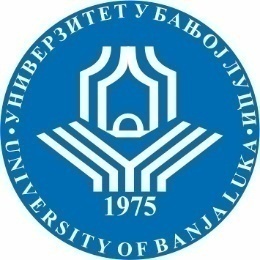 УНИВЕРЗИТЕТ У БАЊОЈ ЛУЦИМЕДИЦИНСКИ ФАКУЛТЕТКатедра за ОБАВЕЗНО ПОПУНИТИ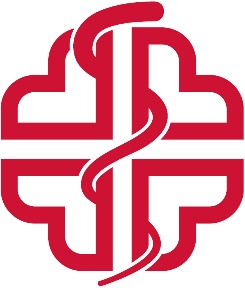 Школска годинаПредметШифрапредметаСтудијски програмЦиклус студијаГодина студијаСеместарБрој студенатаБрој група за вјежбе2023/2024.Ризична и патолошка трудноћаБабиштвопрвитрећа VI61СедмицаПредавањеТематска јединицаДанДатумВријемеМјесто одржавањаЧНаставникIП1 Ризична и високоризична трудноћа (дефиниција и значај) ;                                                                                                      Сриједа 21.02.2024.08.30 – 09.15   АМФ   ГАК1Проф.др Драгица ДрагановићIIП2Превремени  и посттермински порођај                                                                                                                                                                    Сриједа28.03.2023.08.30 – 09.151 Доц.др Арнела Церић-Банићевић                                                                                IIIП3Хипертензивни синдром у трудноћи;                                                                                                                                                                                                                         Сриједа 06.03.2024.08.30 – 09.151Проф.др  Весна Ећим-ЗлојутроIVП4 Интраутерусни застој у расту плода; Убрзани раст плода;                                                                                                                                                                                           Сриједа13.03.2024.08.30 – 09.151Проф. др Бранка Чанчаревић ЂајићVП5 Аномалије у количини плодове воде  (Полихидрамнион и олигоамнион); Вишеплодна трудноћа; Сриједа 20.03.2024.08.30 – 09.151Проф. др Драгица ДрагановићVIП6 Крварења у првој половини трудноће  Сриједа27.03.2024.08.30 – 09.151Доц.др Арнела Церић-Банићевић                                                                                VIIП7      Крварења у другој половини трудноће (плацента превија, абрупција плаценте, руптура маргиналног синуса,  предњачећи крвни судови, руптура утеруса патолошке промјене на грлићу, крварење као знак почетка порођаја);                                                                                                                                    Сриједа 03.04.2024.08.30 – 09.151Проф. др Бранка Чанчаревић ЂајићVIIIП8       Прегестацијски и гестацијски дијабетес; Сриједа 10.04.2024.08.30 – 09.151Проф.др Весна Ећим-ЗлојутроIXП9Ендокрина обољења у трудноћи                                                                                   Сриједа 17.04.2024.08.30 – 09.151 Доц.др Мирослав ПоповићXП10 Обољења гастроинтенстиналног, респираторног тракта у трудноћи;  Неуролошка обољења у трудноћи;Сриједа 24.04.2024.08.30 – 09.151Доц.др Мирослав ПоповићXIП11 Обоољења бубрега и мокраћног система у трудноћи.  Системске болести у трудноћи;                                                                                                                                                                                                                   Сриједа08.05.2024.08.30 – 09.151 Проф.др Весна Ећим-ЗлојутроXIIП12 Болести срца и хематолошки поремећаји у трудноћи                                                                     Сриједа08.05.2024.09.15– 10.001Проф.др Весна Ећим-Злојутро XIIIП13 Инфекције током трудноће Доц.др Живорад ГајанинXIVП14 Резус и АBO алоимунизација и имунолошки аспект трудноћеСриједа 15.05.2024.08.30 – 09.151                                                           .                                                                                             Проф.др Драгица ДрагановићXVП15 Шок у акушерству и дисеминована интраваскуларна коагулопатија;Сриједа22.05.2024.08.30 – 09.151 Доц.др Живорад Гајанин СедмицаВјежбаТип вјежбеТематска јединицаIВ1ТВ  и  ПРIIВ2ТВ и ПРIIIВ3ТВ и ПР. У договору са водитељима вјежби студенти се распоређују на одјељења ГАК-а;-На одјељењима добијају одређене задатке и упутства, те учествују у:-Студенти у породилишту присуствују вагиналном и порођају царским резом у операционој сали.-На одјељењу бабињара превијање оператвне ране, у дјечијој соби присуствују вакцинацији и        давању терапије новорођенчету. Као и преглед новорођенчета при пријему.-У Дневној болници асистирају код интервенција и покажу им се инструменти.-Перинатологија подразумијева амбулантни преглед, амниоскопија , учествовање у раду код   укључивања ЦТГ-а, ЕКГ-а, вадјења крви, слушање КЧС феталним монитором монитором..IVВ4ТВ и ПРVВ5ТВ и ПРVIВ6ТВ и ПРНастава се изводи у облику предавања, клиничких вјежби, семинарских радова, презентација и других облика интерактивног рада;VIIВ7ТВ и ПРVIIIВ8ТВ и ПРУслови за усмени испит су семинарски рад , присуство на настави , клиничке вјежбе.Семинарки рад: 25 бодова, присуство на настави :5 бодова, интерактивни рад- 20 бодова.IXВ9ТВ и ПР, XВ10ТВ и ПРXIВ11ТВ и ПРXIIВ12ТВ и ПРXIIIВ13ТВ и ПРXIVВ14ТВ и ПРXVВ15ТВ и ПРГрупаДанВријемеМјесто одржавањаЧСарадникГ1          Договор са наставником   Договор са наставникомГАК3Бабић Александра Дипл. медицинар здрав. његеГ2 Радетић Сандра,дипл. медицинар здрав. његеГ3 Дипл. медицинар здрав. његе ТамараСтијаковићГ4Г5Г6Г7Г8Г9Г10Г11Г12Г13Г14Г15